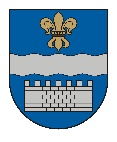 DAUGAVPILS DOMEK. Valdemāra iela 1, Daugavpils, LV-5401, tālr. 65404344, 65404365, fakss 65421941 e-pasts info@daugavpils.lv   www.daugavpils.lvL Ē M U M SDaugavpilī2022.gada 26.maijā					                                 Nr.318          (prot.Nr.17,  3.§)Par nekustamā īpašuma Andreja Pumpura ielā 17, Daugavpilī, nodošanu
Daugavpils pilsētas pašvaldības grāmatvedības uzskaitēPamatojoties uz likuma „Par pašvaldībām” 21.panta pirmās daļas 27.punktu, ar Daugavpils domes (turpmāk – Domes) 2019.gada 14.februāra lēmumu Nr.48 apstiprināto noteikumu “Noteikumi par Daugavpils pilsētas pašvaldības un tās padotībā esošo iestāžu grāmatvedības uzskaiti” 99.punktu, nodrošinot īpašuma Pumpura ielā 17, Daugavpilī, tālāku izmantošanu atbilstoši tā lietošanas mērķiem, Domes Īpašuma un mājokļu komitejas 2022.gada 19.maija sēdes atzinumu un Domes Izglītības un kultūras jautājumu komitejas 2022.gada 19.maija sēdes atzinumu, atklāti balsojot: PAR – 10 (I.Aleksejevs, A.Elksniņš, A.Gržibovskis, L.Jankovska, I.Jukšinska, M.Lavrenovs, J.Lāčplēsis, I.Prelatovs, M.Truskovskis, A.Vasiļjevs), PRET – nav, ATTURAS – nav, Daugavpils dome nolemj:Ar 2022.gada 30.maiju nodot no Daugavpils pilsētas Izglītības pārvaldes (turpmāk – Pārvalde) uzskaites Daugavpils pilsētas pašvaldības (turpmāk – Pašvaldība) uzskaitē nekustamo īpašumu Andreja Pumpura ielā 17, Daugavpilī, ar kadastra apzīmējumu Nr. 05000048604002 (turpmāk - Nekustamais īpašums) saskaņā ar pielikumu.Pašvaldības izpilddirektorei izveidot komisiju Nekustamā īpašuma nodošanai – pieņemšanai.Pielikumā: Ziņas par nekustamo īpašumu uz 31.05.2022..Domes priekšsēdētājs                           (personiskais paraksts)			 A.Elksniņš                                                                                                           Pielikums                                                                                                                        Daugavpils domes                                                                                                                          2022.gada 26.maija                                                                                                                       lēmumam Nr.318Ziņas par nekustamo īpašumu uz 31.05.2022.Domes priekšsēdētājs                          (personiskais paraksts)			 A.Elksniņš Nr.p.k.Bilances konta Nr.NosaukumsInventāra Nr.Sākotnējā vērtība       EURUzkrātais nolietojums uz 31.05.2022. EURAtlikusī vērtība uz 31.05.2022.      EUR1.1212Garāža (3 bloki) Andreja Pumpura ielā 17, Daugavpilī, kadastra apzīmējums Nr.05000048604002121202261838,351838,350,00KOPĀX1838,351838,350,00